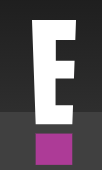 November 10, 2020https://www.eonline.com/news/1206881/see-why-saweetie-thinks-carole-baskin-is-a-lowkey-gangster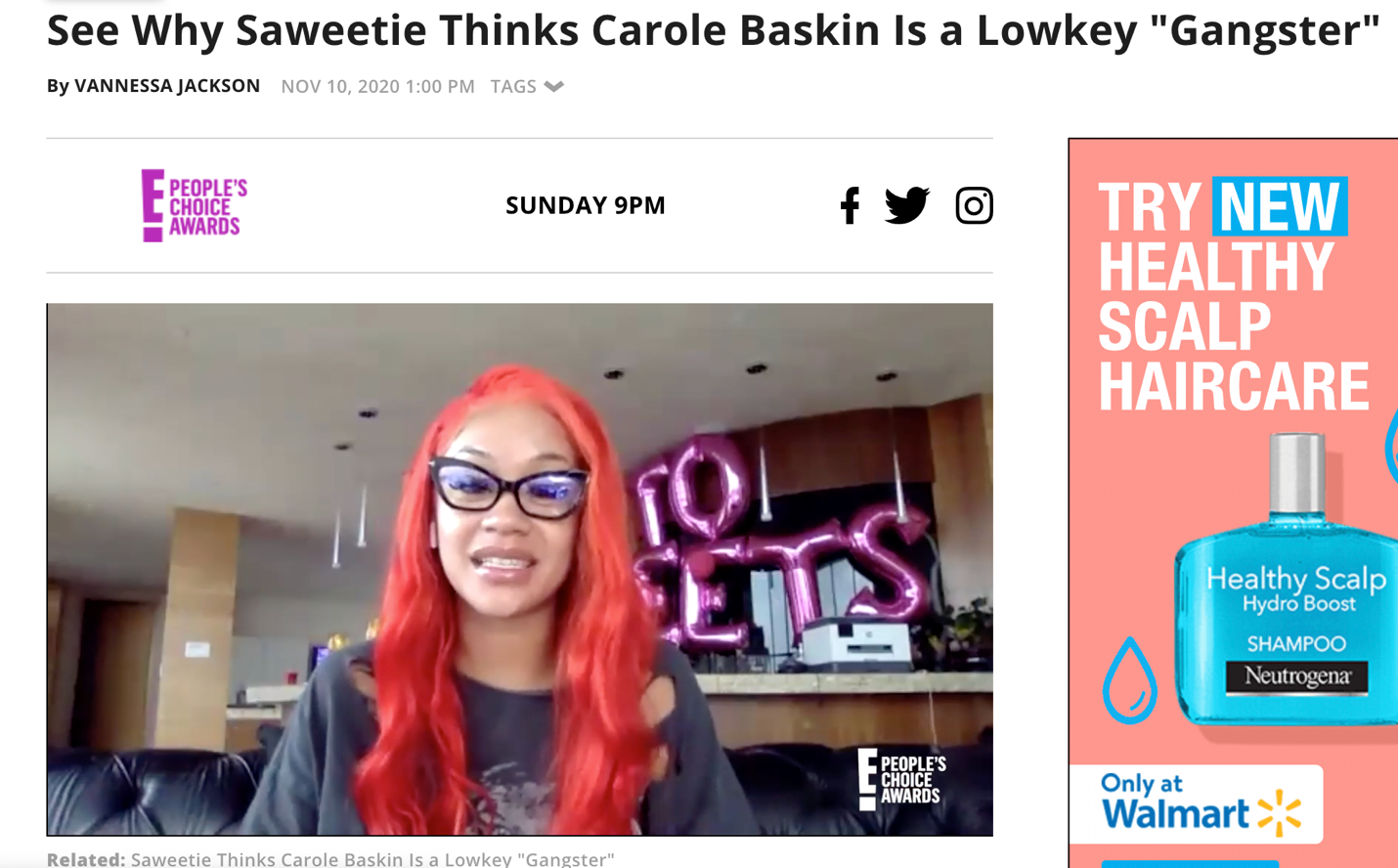 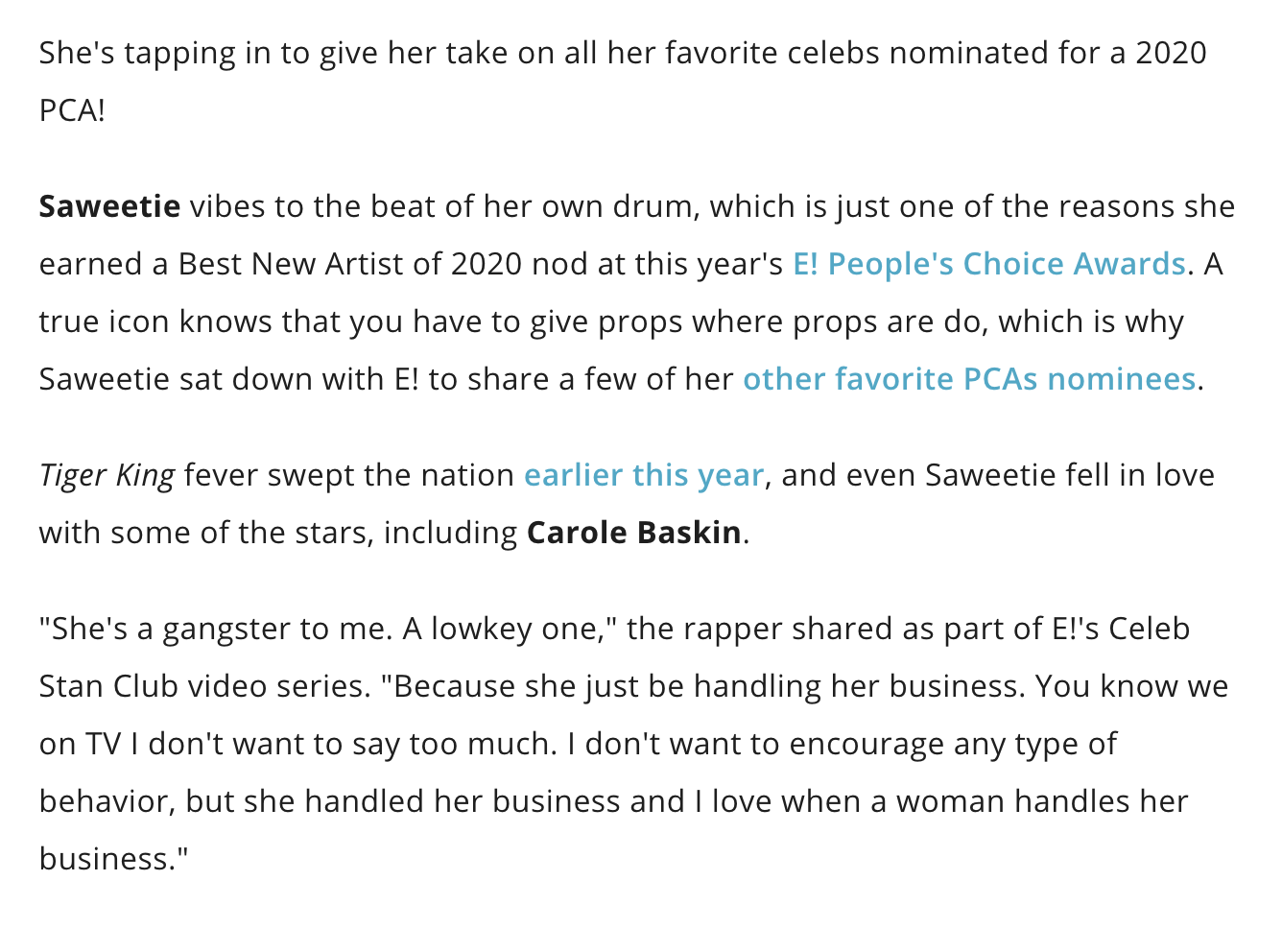 